AMOL 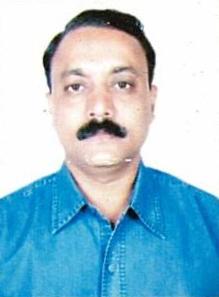 Email: amol.376506@2freemail.com  C/o-MB: +971503718643Date of birth: 23 January, 1967Education 1987	Bachelor of ArtsSub: Economics.                          (Bombay University.)1988-89		M.B.A     (Sivaji University)Sub: Production & Marketing Management.Project Report: Export Marketing with Hindustan Organic Chemical Ltd,  E.R.P.:          S.A.P. R/3 MATERIAL MANAGEMENT MODULE                          GROWEL SOFTECH LTD. PUNE .10.06.2004 to 15.08.200                                                                                                                               Gulf job Statues: ReturnedManager Stores (Project& Warehouse Riyadh)Technical Development Co. Electro-Mac. ContractorApproved contractor for Civil Aviation K.S.A.Riyadh Saudi Arabia,Since oct.2015 till oct. 2016. ( 1 yr) Gulf job Statues:Al Masooud Burgum QatarLead Stores Dept. Pre-fabrication construction project inQatar. (Rail project AYjS Al riffa, South Wkara)15-Dec-2014 to 01-04-2015) (4 Months)M/S. Samsung enng. Ltd. Abu Dhabi, UAE.TSJ    EPC petro-chemical project Boroug 3, Ruwise         Abu Dhabi.10-MAY-2011 TO 30-APRIL -2013 OVERSEAS MATERIAL CONTROLLER functional area                                 ( E.&I , piping ,structural -mechanical )   ( 2 YRS)M/S. KENTECH INTERNATIONAL LTD.         E & I CONSTRUCTION CO.        ABU –DHABI U.A.E. 10-FEB-2008 TO 30-JULY-2010 OVERSEAS  ( 2yrs + 4 Months )( 2 projects completed 1) AGD 2  ASAB ABUDHABI & EMAL Aluminum PROJECT Tawila ABUDHABI MATERIAL CONTROLLER Procurement  localProcurement overseasSite stores control functionClient  warehouse  co-ordinationISO & OSHAS Representative 1993 to 2004 OVERSEAS, (10 years)M/s K.C.P.C, Kuwait Schindler Elevator & Escalators Switzerland. Sr. Store KeeperJob Area: 1) Stores Supervisor for Electro mechanical inventory with                      ISO 9001-2000 work environment.  2) Procurement of spare parts, projects goods, from Europe E.U        Saudi Arabia, U.A.E. supply dumbwaiters lift from (E.U.) 3)  M.I.S. Stores Functional Reports, consumption, movements         4) Purchase department assistance for L-P-O, Order Status report. 5)	Data Entry: User, Java system          .Job Experience INDIA      Delex cargo I. Pvt .Ltd. Nasik India  Asst . Mgr – operation & salesLogistics operation of Hindustan uniliver project sinner Nasik. From 01 -10-201 till 11-08-2014Job Experience  M/S. BESTSTRETCH INT.LTD. Group of Garware Industries Pune  ISO9002 - 2000, 100 % export oriented Unit Producer of world class HRTT rubber tapes.LOCATION: M.I.D.C. WAI   DIST.SATARA.POST: ASST.MANAGER STORES DURUATION: FROM 01-03-2005 TO 05-08-2007JOB PROFIL: 1) Control of stores inventory of raw material & packing materials 2) Assist Monthly Production Plan                       3) Logistics   4) Scrap Disposal 5) ERP-data Processing                           Job Experience INDIA            M/s Reliance Petro- Chemical Ltd., Patalganga, Dist. Raigad . .Job Title	:	Internet Auditor- Materials Department.Job Area	:	Chemical Storage, Audit 			Process plant maintenance stores inventory audit,                             Project stores inventory audit                             Petro-chemical tank farm auditDuration     :         22 months (1991 to 1992) YOURS   TRUTHFULLY     AMOL .      